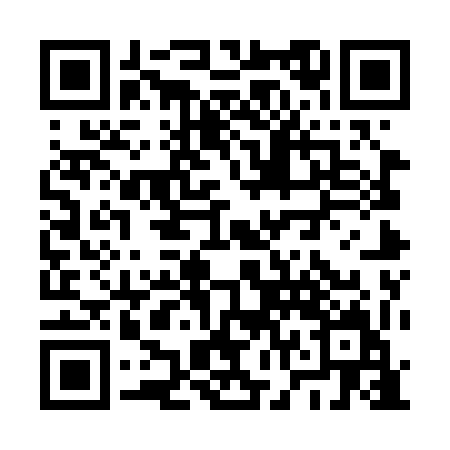 Ramadan times for Saaropera, EstoniaMon 11 Mar 2024 - Wed 10 Apr 2024High Latitude Method: Angle Based RulePrayer Calculation Method: Muslim World LeagueAsar Calculation Method: HanafiPrayer times provided by https://www.salahtimes.comDateDayFajrSuhurSunriseDhuhrAsrIftarMaghribIsha11Mon4:284:286:3912:234:046:086:088:1112Tue4:254:256:3712:234:066:106:108:1413Wed4:224:226:3412:234:086:136:138:1614Thu4:194:196:3112:224:106:156:158:1915Fri4:164:166:2812:224:116:176:178:2216Sat4:124:126:2512:224:136:196:198:2417Sun4:094:096:2312:214:156:216:218:2718Mon4:064:066:2012:214:176:246:248:2919Tue4:034:036:1712:214:196:266:268:3220Wed3:593:596:1412:214:206:286:288:3521Thu3:563:566:1112:204:226:306:308:3722Fri3:523:526:0912:204:246:326:328:4023Sat3:493:496:0612:204:266:356:358:4324Sun3:453:456:0312:194:276:376:378:4625Mon3:423:426:0012:194:296:396:398:4926Tue3:383:385:5712:194:316:416:418:5227Wed3:353:355:5512:184:326:436:438:5528Thu3:313:315:5212:184:346:466:468:5729Fri3:273:275:4912:184:366:486:489:0130Sat3:243:245:4612:184:376:506:509:0431Sun4:204:206:431:175:397:527:5210:071Mon4:164:166:411:175:417:547:5410:102Tue4:124:126:381:175:427:577:5710:133Wed4:084:086:351:165:447:597:5910:164Thu4:044:046:321:165:458:018:0110:205Fri4:004:006:301:165:478:038:0310:236Sat3:563:566:271:155:498:058:0510:267Sun3:523:526:241:155:508:088:0810:308Mon3:473:476:211:155:528:108:1010:339Tue3:433:436:191:155:538:128:1210:3710Wed3:383:386:161:145:558:148:1410:41